NÁRODNÁ RADA SLOVENSKEJ REPUBLIKYII. volebné obdobieČíslo: 1609/2000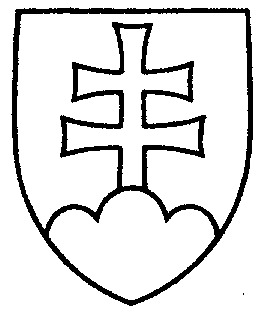 1196UZNESENIENÁRODNEJ RADY SLOVENSKEJ REPUBLIKYz 13. decembra 2000k vládnemu návrhu zákona o štátnom rozpočte na rok 2001 (tlač 783)	Národná rada Slovenskej republikypo prerokovaní vládneho návrhu zákona o štátnom rozpočte na rok 2001 (tlač 783) v druhom a treťom čítaní	A.  s c h v a ľ u j evládny návrh zákona o štátnom rozpočte na rok 2001 v znení  schválených pozmeňujúcich a doplňujúcich návrhov zo spoločnej správy výborov (tlač 783a) a schválených pozmeňujúcich a doplňujúcich návrhov poslancov z rozpravy (tlač 783b) s  tým, že navrhnutý schodok štátneho rozpočtu na rok 2001 sa nemeníB. s ú h l a s í        s použitím štátnych finančných aktív z výsledkov hospodárenia Slovenskej republiky z minulých rokov na úhradu záväzkov štátu z minulých rokov, na splátky istín zahraničného dlhu a na krytie priebežného schodku štátneho rozpočtu.  Jozef  M i g a š  v. r.predseda Národnej rady Slovenskej republikyOverovatelia:Ladislav  A m b r ó š   v. r.Dušan  Š v a n t n e r   v. r.